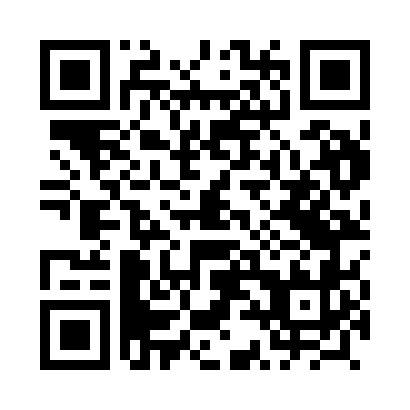 Prayer times for Drobnin, PolandMon 1 Apr 2024 - Tue 30 Apr 2024High Latitude Method: Angle Based RulePrayer Calculation Method: Muslim World LeagueAsar Calculation Method: HanafiPrayer times provided by https://www.salahtimes.comDateDayFajrSunriseDhuhrAsrMaghribIsha1Mon4:276:2712:565:237:279:202Tue4:246:2512:565:257:299:223Wed4:216:2212:565:267:309:244Thu4:186:2012:565:277:329:265Fri4:156:1812:555:287:349:296Sat4:126:1612:555:307:369:317Sun4:106:1312:555:317:379:338Mon4:076:1112:545:327:399:369Tue4:046:0912:545:337:419:3810Wed4:006:0712:545:347:429:4011Thu3:576:0412:545:357:449:4312Fri3:546:0212:535:377:469:4513Sat3:516:0012:535:387:479:4814Sun3:485:5812:535:397:499:5015Mon3:455:5612:535:407:519:5316Tue3:425:5312:525:417:529:5617Wed3:395:5112:525:427:549:5818Thu3:355:4912:525:437:5610:0119Fri3:325:4712:525:457:5810:0320Sat3:295:4512:525:467:5910:0621Sun3:255:4312:515:478:0110:0922Mon3:225:4112:515:488:0310:1223Tue3:195:3912:515:498:0410:1524Wed3:155:3712:515:508:0610:1725Thu3:125:3412:515:518:0810:2026Fri3:085:3212:505:528:0910:2327Sat3:055:3012:505:538:1110:2628Sun3:015:2912:505:548:1310:2929Mon2:585:2712:505:558:1410:3230Tue2:545:2512:505:568:1610:36